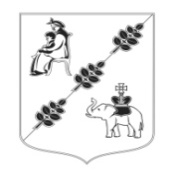 АДМИНИСТРАЦИЯ МУНИЦИПАЛЬНОГО ОБРАЗОВАНИЯКОБРИНСКОГО СЕЛЬСКОГО ПОСЕЛЕНИЯГАТЧИНСКОГО МУНИЦИПАЛЬНОГО РАЙОНАЛЕНИНГРАДСКОЙ ОБЛАСТИПОСТАНОВЛЕНИЕОт 27 февраля 2017 года                                                                                                   	             № 49№ Об отмене Постановления Администрации Кобринского сельского поселения № 218 от 23.08.2012 года «Об утверждении Административного регламента предоставления Муниципальной услуги по оформлению документов по обмену жилых помещений, предоставленных по договору социального найма, принятие решения о согласии на обмен жилых помещений государственного и муниципального жилищных фондов, предоставляемых по договорам социального найма администрацией Муниципального образования Кобринского сельского поселения Гатчинского муниципального района Ленинградской области» (с изм. от 17.12.2015 года № 585)       В целях реализации предоставления муниципальных услуг в муниципальном образовании Кобринского сельского поселения Гатчинского муниципального района Ленинградской области, в соответствии с Федеральным законом от 06.10.2003 №131-ФЗ «Об общих принципах организации местного самоуправления» (с изменениями и дополнениями), Федеральным законом от 27.07.2010 №210-ФЗ «Об организации предоставления государственных и муниципальных услуг», Постановлением администрации МО Кобринского сельского поселения Гатчинского муниципального района Ленинградской области от 29.06.2011 № 84 «О Порядке разработки и утверждения административных регламентов предоставления муниципальных услуг», Уставом муниципального образования Кобринского сельского поселения Гатчинского муниципального района Ленинградской области  ПОСТАНОВЛЯЕТ:1. Считать утратившим силу действие Постановления Администрации Кобринского сельского поселения Гатчинского муниципального района Ленинградской области от 23.08.2012 года № 218 «Об утверждении Административного регламента предоставления Муниципальной услуги по оформлению документов по обмену жилых помещений, предоставленных по договору социального найма, принятие решения о согласии на обмен жилых помещений государственного и муниципального жилищных фондов, предоставляемых по договорам социального найма администрацией Муниципального образования Кобринского сельского поселения Гатчинского муниципального района Ленинградской области»                                      (с изм. от 17.12.2015 года № 585).2. Исключить услугу, указанную в пункте 1 настоящего Постановления, из реестра муниципальных услуг, предоставляемых Администрацией Кобринского сельского поселения.3. Настоящее постановление вступает в силу с момента подписания.4. Контроль за исполнением настоящего постановления оставляю за собой.Глава администрацииКобринского сельского поселения                                                      			   Е.Д.Ухаров